МУНИЦИПАЛЬНОЕ  БЮДЖЕТНОЕ  ОБЩЕОБРАЗОВАТЕЛЬНОЕ УЧРЕЖДЕНИЕСРЕДНЯЯ ОБЩЕОБРАЗОВАТЕЛЬНАЯ ШКОЛА № 5 С.ПРИКУМСКОЕМИНЕРАЛОВОДСКОГО РАЙОНАП Р И К А З22 декабря 2014 года						  	            № 272 – оО проведении новогодних мероприятийВ соответствии с планом воспитательной работы МБОУ СОШ № 5 с.ПрикумскоеПРИКАЗЫВАЮ:Провести Новогодние мероприятия в школе 26 и 29 декабря 2014 года.Заместителю директора (по воспитательной работе) Кондратьевой Т.П.:     2.1 Составить и утвердить  график проведения новогодних утренников (Приложение1).     2.2  Для усиления охраны школы привлечь родительские комитеты и участкового полицейского Манучарян М.В. (Приложение2).     2.3 Назначить ответственных за новогодние мероприятия:- за проведение праздников: 1- 4 классы – Кондратьеву Т.П.;        8-11 классы – Тебенькову О.В., Кондратьеву Т.П.          - за оформление актового зала и елки: заместителя директора Кондратьеву Т.П., дежурный  8А класс, классный руководитель  Хорольская Е.В.    2.4 Назначить ответственных дежурных по школе:26.12.2014г. начальные классы:1-й этаж (восточное крыло) – Яцута Ю.И., Фатеева Л.Л., Кузнецова И.И., Праведникова Л.А.1-й этаж (западное крыло) – Нестеренко Н.В., Хоменко В.П., Белимова С.М., Фокина А.А.2-й этаж (восточное крыло) – Шакирова Е.Ф., Морозова О.И., Захаркина Н.Т., Деревенец Н.С.29.12.2014г. среднее и старшее звено:Среднее и старшее звено согласно графика  дежурства учителей.Актовый зал: заместитель директора (по ВР) Кондратьева Т.П., дежурный 8А класс, классный руководитель  Хорольская Е.В., классные руководители 5-11-х классов.Фойе школы: Мясоедов В.А., Антоненко Ю.П., Алексеев А.А., Ягмуров Д.А.Актовый зал: с 17.00ч. до 20.00ч. Хорольская Е.В., Черепанова Л.А., Юргилевич Е.В., Ягмурова Л.С., Григорьева Т.И., Шляхова Г.И., Курилова Г.В., Джагарян И.В., Тебенькова О.В.Контроль за исполнением настоящего приказа оставляю за собой.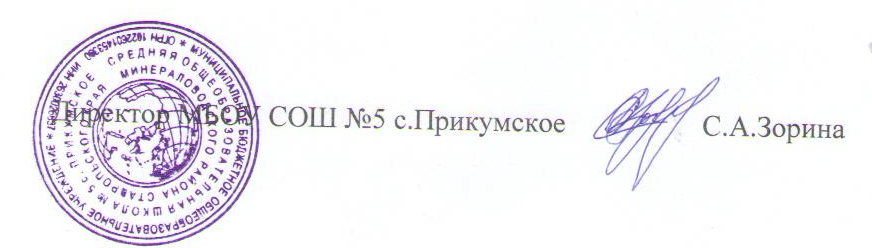 